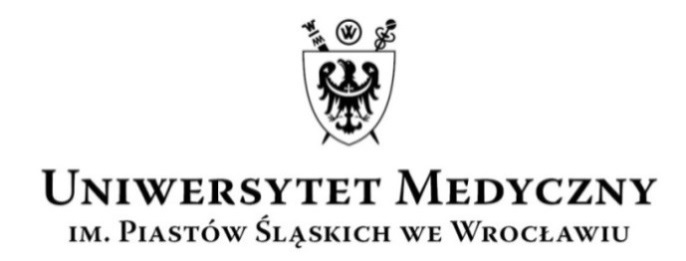 UCZELNIANA  KOMISJA  WYBORCZAkadencja 2016–2020Wasz znak:                           Data:                                                  Nasz znak:                            Data:                                                                                                  AO-0052-7/16                 25 stycznia 2016 r.KOMUNIKAT NR 17UCZELNIANEJ KOMISJI WYBORCZEJKADENCJA 2016-2020Na podstawie §15 oraz §58 Regulaminu wyborów Uczelniana Komisja Wyborcza informuje, że zgodnie z kalendarzem wyborczym, na funkcję rektora został zgłoszony:Prezentacja kandydata, odbędzie się w dniu 27 stycznia 2016 r. (środa) o godzinie 1200 w Sali konferencyjnej CNIM przy ul. Marcinkowskiego 2-6 (parter).Wybory rektora odbędą się w dniu 29 stycznia 2016 r.Uczelniana Komisja Wyborcza zwraca się z prośbą do kierowników jednostek organizacyjnych o przekazanie powyższej informacji wszystkim pracownikom kierowanej jednostki.PrzewodniczącyUczelnianej Komisji Wyborczej(2016–2020)prof. dr hab. Stanisław Ryng______________________________________________________________________________________________UCZELNIANA KOMISJA WYBORCZA KADENCJA 2016-2020ul. Marcinkowskiego 2-6, 50-368 Wrocławtel.: +48 71/784-15-54       faks: + 48 71/784-11-24       e-mail: maria.kisielnicka@umed.wroc.pl1.prof. dr hab.ZIĘTEK Marekprof. zw.Katedra PeriodontologiiZakład Periodontologii